	MĚSTO ŽATEC	USNESENÍ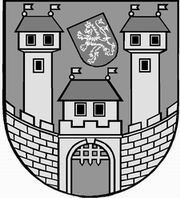 	z 	7	. jednání Rady města Žatce 	konané dne	29.8.2016Usnesení č. 	213 /16	-	273 /16	 213/16	Schválení programu	 214/16	Kontrola usnesení	 215/16	Digitalizace radiového spojení Městské policie Žatec	 216/16	Informace o investičních akcích	 217/16	Dodatek č. 1 - Projektová dokumentace akce: Technická infrastruktura Pod 	kamenným vrškem v Žatci - 3. etapa	 218/16	Dodatek č. 1 - „OPRAVA ZASTŘEŠENÍ OBJEKTU PORODNICE V 	AREÁLU NEMOCNICE V ŽATCI - 2. etapa“	 219/16	Zahájení výběrového řízení „Oprava Čeradického potoka v ř. km cca 0,000 	– 0,361“	 220/16	Zahájení výběrového řízení „Plánované opravy komunikací pro rok 2016, 	Žatec“	 221/16	Zahájení výběrového řízení „Rekonstrukce komunikací, Žatec - 2. část“	 222/16	Zahájení výběrového řízení „Revitalizace náměstí Poperinge v Žatci II.“	 223/16	Výběr zhotovitele stavby: „Oprava mostu 4B-M2-N. Belojanise, 	Rooseveltova ulice, Žatec“	 224/16	Výběr zhotovitele stavby: „Rekonstrukce komunikací, Žatec“	 225/16	Rozpočtová změna – přesun finančních prostředků	 226/16	Rozpočtová změna – přesun finančních prostředků	 227/16	Žádost spolku TJ Lokomotiva Žatec, z. s.	 228/16	Prodej objektu č. e. 2554 ul. Jaroslava Vrchlického v Žatci	 229/16	Prodej nemovitostí v k. ú. Žatec	 230/16	Skončení nájmu bytů dohodou	 231/16	Nabytí do majetku města	 232/16	Záměr města pronajmout část pozemku z majetku města v k. ú. Žatec	 233/16	Pacht pozemků z majetku města v k. ú. Trnovany u Žatce	 234/16	Smlouva o zřízení věcného břemene – služebnosti stezky a cesty č. 670/2016	   235/16	Žádost o změnu kupní ceny	 236/16	Rozpočtová změna – geometrické plány	 237/16	Prodej části pozemku ostatní plochy p. p. č. 6191/2 v k. ú. Žatec	 238/16	Záměr prodat části pozemku ostatní plochy p. p. č. 405/1 v k. ú. Velichov u	 Žatce	 239/16	Dodatek č. 1 ke smlouvě o budoucí smlouvě o zřízení věcného břemene ze 	dne 17.04.2015	 240/16	Smlouva o budoucí smlouvě o zřízení věcného břemene – stavba „Žatec, 	Malínská, ppč. 5617/47, 2xOM“	 241/16	Smlouva o budoucí smlouvě o zřízení věcného břemene – stavba „Žatec, 	Kovářská, 753, fyzická osoba, 1xOM“	 242/16	Smlouva o budoucí smlouvě o zřízení věcného břemene – stavba „Červenka 	1654, Žatec, plynové zařízení“	 243/16	Smlouva o budoucí smlouvě o zřízení věcného břemene – stavba „Kovářská,	 st.p.č. 503/2, Žatec“	 244/16	Smlouva o zřízení věcného břemene – stavba „vodovodní přípojka k st.p.č. 	1341/1, Žatec“	 245/16	Smlouva o zřízení věcného břemene – stavba „Žatec, Stroupečská, ppč. 	656/1-kNN, fyzická osoba 10RD“	 246/16	Smlouva o zřízení věcného břemene – stavba „Žatec Triangle V 110-22kV z 	TR Žatec“	 247/16	Smlouva o zřízení věcného břemene – stavba „Žatec, Dukelská, p.p.č. 3288,	 kNN-fyzická osoba“	 248/16	Uzavření nájemní smlouvy – byty v DPS	 249/16	Uzavření nájemní smlouvy – byty v DPS	 250/16	Doplatek na bydlení – žádost o souhlas obce	 251/16	Doplatek na bydlení – žádost o souhlas obce	 252/16	Obecně závazná vyhláška – školské obvody spádových základních škol 	zřizovaných městem Žatec	 253/16	Rozpočtová změna – uvolnění rezervy PO – ZŠ a MŠ Jižní	 254/16	Rozpočtová změna – uvolnění rezervy PO – MŠ U Jezu	 255/16	Souhlas s čerpáním investičního fondu	 256/16	Přijetí finančního účelového daru	 257/16	Chrám Chmele a Piva – souhlas s výpůjčkou majetku – knihobudky	 258/16	Revitalizace památky č. p. 1 – Radnice města Žatec – financování projektu	 259/16	Rozbor hospodaření Města Žatce k 30.06.2016	 260/16	Rozpočtové změny od 01.01.2016 do 30.06.2016	 261/16	Harmonogram tvorby rozpočtu Města Žatce na rok 2017	 262/16	Složení minirozpočtových výborů – rozpočet 2017	 263/16	Pohledávky Města Žatec	 264/16	Dodatek ke stanovám DSO Mikroregion Nechranicko	 265/16	Rozpočtová změna – NIV dotace „Dreherův pivovar“	 266/16	Rozpočtová změna – NIV dotace – sociální služby – LORM	 267/16	Rozpočtová změna – NIV dotace – sociální služby	 268/16	Rozpočtová změna – příspěvek na pěstounskou péči	 269/16	Rozpočtová změna – OLH 2. Q 2016	 270/16	Rozpočtová změna – Aktivní politika zaměstnanosti	 271/16	Úprava platů ředitelů škol a školek zřizovaných Městem Žatec	 272/16	Finanční příspěvek – Chmelařský institut, s.r.o.	 273/16	Doplnění programu zastupitelstva města	 213/16	Schválení programuRada města Žatce projednala a schvaluje program jednání rady města.									 T:  29.8.2016	O:	p.	HAMOUSOVÁ	 214/16	Kontrola usneseníRada města Žatce projednala a bere na vědomí kontrolu usnesení z minulých jednání rady města.									 T:  29.8.2016	O:	p.	VAJDA	 215/16	Digitalizace radiového spojení Městské policie ŽatecRada města Žatce projednala a schvaluje Smlouvu o dílo mezi Městem Žatec a společností KOMS a.s. Mělník, jejímž obsahem je závazek zhotovitele ke zhotovení díla Digitalizace radiové sítě Městské policie Žatec a dále ukládá starostce města smlouvu podepsat.	T:	15.9.2016	O:	p.	SOLAR	 216/16	Informace o investičních akcíchRada města Žatce bere na vědomí informaci o investičních akcích.									 T:  29.8.2016	O:	p.	KRÁL	 217/16	Dodatek č. 1 - Projektová dokumentace akce: Technická infrastruktura 	Pod kamenným vrškem v Žatci - 3. etapaRada města Žatce schvaluje znění Dodatku č. 1 ke smlouvě o dílo ze dne 27.06.2016 na zhotovení projektu stavby a obstarání výkonu autorského dozoru akce: „Technická infrastruktura Pod kamenným vrškem v Žatci - 3. etapa“.Rada města Žatce zároveň ukládá starostce města podepsat Dodatek č. 1 ke smlouvě o dílona zhotovení projektu stavby a obstarání výkonu autorského dozoru.	T:	9.9.2016	O:	p.	KRÁL	 218/16	Dodatek č. 1 - „OPRAVA ZASTŘEŠENÍ OBJEKTU PORODNICE V 	AREÁLU NEMOCNICE V ŽATCI - 2. etapa“Rada města Žatce projednala a schvaluje znění Dodatku č. 1 ke smlouvě o dílo ze dne 29.04.2016 na akci „OPRAVA ZASTŘEŠENÍ OBJEKTU PORODNICE V AREÁLU NEMOCNICE V ŽATCI - 2. etapa“.Rada města Žatce ukládá starostce města tento dodatek podepsat.	T:	5.9.2016	O:	p.	KRÁL	 219/16	Zahájení výběrového řízení „Oprava Čeradického potoka v ř. km cca 	0,000 – 0,361“Rada města Žatce schvaluje výzvu k podání nabídky na veřejnou zakázku na stavební práce, zadanou jako zakázku malého rozsahu v souladu se zněním zákona č. 137/2006 Sb., o veřejných zakázkách, v platném znění pozdějších předpisů a za podmínek stanovených v Zásadách a postupech pro zadávání veřejných zakázek Města Žatec, na zhotovitele stavby „Oprava Čeradického potoka v ř. km cca 0,000 – 0,361“ stanovené projektovou dokumentací a schvaluje základní okruh zájemců, kterým bude výzva zaslána.  Rada města Žatce schvaluje návrh SoD k předmětné veřejné zakázce.Rada města Žatce schvaluje členy hodnotící komise, která dle § 71 odst. 3 zákona zároveň plní funkci komise pro otevírání obálek.	T:	30.9.2016	O:	p.	KRÁL	 220/16	Zahájení výběrového řízení „Plánované opravy komunikací pro rok 2016,	 Žatec“Rada města Žatce schvaluje zahájení výběrového řízení, zadávací dokumentaci a kvalifikační dokumentaci na otevřené řízení na stavební práce, zadané v souladu se zněním zákona č. 137/2006 Sb., o veřejných zakázkách, v platném znění pozdějších předpisů na zhotovitele stavby „Plánované opravy komunikací pro rok 2016, Žatec“.  Rada města Žatce schvaluje návrhy SoD k předmětné veřejné zakázce.Rada města Žatce schvaluje členy hodnotící komise, která dle § 71 odst. 3 zákona č. 137/2006 Sb., o veřejných zakázkách, ve znění pozdějších předpisů zároveň plní funkci komise pro otevírání obálek.	T:	30.9.2016	O:	p.	KRÁL	 221/16	Zahájení výběrového řízení „Rekonstrukce komunikací, Žatec - 2. část“Rada města Žatce schvaluje zahájení výběrového řízení, zadávací dokumentaci a kvalifikační dokumentaci na podlimitní veřejnou zakázku na stavební práce rozdělenou dle § 98 zákona č. 137/2006 Sb., o veřejných zakázkách, ve znění pozdějších předpisů do 2 samostatných částí na zhotovitele stavby „Rekonstrukce komunikací, Žatec - 2. část“.Rada města Žatce schvaluje návrhy SoD k předmětné veřejné zakázce.Rada města Žatce schvaluje členy hodnotící komise, která dle § 71 odst. 3 zákona č. 137/2006 Sb., o veřejných zakázkách, ve znění pozdějších předpisů zároveň plní funkci komise pro otevírání obálek.	T:	30.9.2016	O:	p.	KRÁL	 222/16	Zahájení výběrového řízení „Revitalizace náměstí Poperinge v Žatci II.“Rada města Žatce schvaluje zahájení výběrového řízení, zadávací dokumentaci a kvalifikační dokumentaci na otevřené řízení na stavební práce, zadané v souladu se zněním zákona č. 137/2006 Sb., o veřejných zakázkách, v platném znění pozdějších předpisů na zhotovitele stavby „Revitalizace náměstí Poperinge v Žatci II.“Rada města Žatce schvaluje návrh SoD k předmětné veřejné zakázce.Rada města Žatce schvaluje členy hodnotící komise, která dle § 71 odst. 3 zákona č. 137/2006 Sb. zároveň plní funkci komise pro otevírání obálek.	T:	30.9.2016	O:	p.	KRÁL	 223/16	Výběr zhotovitele stavby: „Oprava mostu 4B-M2-N. Belojanise, 	Rooseveltova ulice, Žatec“Rada města Žatce projednala zprávu z posouzení a hodnocení nabídek ze dne 15.08.2016 na zhotovitele stavby „Oprava mostu 4B-M2-N. Belojanise, Rooseveltova ulice, Žatec“ a v souladu se Zásadami a postupy pro zadávání veřejných zakázek Města Žatce schvaluje pořadí na prvních dvou místech takto:1. TRAIL Servis, a.s., Blahoslavova 937/62, 400 01 Ústí nad Labem, IČ: 250218512. FREYSSINET CS, a.s., Zápy 267, 250 01 Brandýs nad Labem, IČ: 61673048Rada města Žatce schvaluje výsledek hodnocení a posouzení nabídek stanovené hodnotící komisí.Rada města Žatce ukládá starostce města Žatce podepsat smlouvu o dílo s vítězným uchazečem.									 T:  30.9.2016	O:	p.	KRÁL	 224/16	Výběr zhotovitele stavby: „Rekonstrukce komunikací, Žatec“Rada města Žatce projednala zprávu o posouzení a hodnocení nabídek ze dne 16.08.2016 na podlimitní veřejnou zakázku na stavební práce rozdělenou dle § 98 zákona č. 137/2006 Sb., o veřejných zakázkách, ve znění pozdějších předpisů do 3 samostatných částí na zhotovitele stavby „Rekonstrukce komunikací, Žatec“ a schvaluje pořadí na prvních dvou místech takto:Část 1 VZ: Rekonstrukce komunikací v ulici Dukelská, Žatec – III. etapa1. EKOSTAVBY Louny s.r.o., Václava Majera 573, 440 01 Louny, IČ: 104424812. SWIETELSKY stavební s.r.o., Zemská 256, 337 01 Ejpovice, IČ: 48035599Část 2 VZ: Stavební úpravy ul. Bratří Čapků a Svatopluka Čecha v Žatci1. EKOSTAVBY Louny s.r.o., Václava Majera 573, 440 01 Louny, IČ: 104424812. SWIETELSKY stavební s.r.o., Zemská 256, 337 01 Ejpovice, IČ: 48035599Část 3 VZ: Rekonstrukce ulice Lidická, Žatec1. EKOSTAVBY Louny s.r.o., Václava Majera 573, 440 01 Louny, IČ: 104424812. SWIETELSKY stavební s.r.o., Zemská 256, 337 01 Ejpovice, IČ: 48035599Rada města Žatce schvaluje výsledek hodnocení a posouzení nabídek stanovené hodnotící komisí.Rada města Žatce zároveň ukládá starostce města Žatce podepsat Smlouvu o dílo s vybraným uchazečem.	T:	30.9.2016	O:	p.	KRÁL	 225/16	Rozpočtová změna – přesun finančních prostředkůRada města Žatce projednala a schvaluje rozpočtovou změnu ve výši 490.000,00 Kč - přesun finančních prostředků v rámci schváleného rozpočtu, a to z kapitoly 710 - komunikace na kapitolu 739 - místní hospodářství.Výdaje: 710-2212-5171              - 490.000,00 Kč (710 - komunikace)Výdaje: 739-3639-5169 org. 510     + 490.000,00 Kč (739 - místní hospodářství).	T:	16.9.2016	O:	p.	SEDLÁKOVÁ	 226/16	Rozpočtová změna – přesun finančních prostředkůRada města Žatce schvaluje rozpočtovou změnu ve výši 100.000,00 Kč, a to zapojení jistoty zaslané uchazečem ERKA Žatec s.r.o., Lounská 3022, Žatec k zajištění splnění povinností vyplývajících z jeho účasti v zadávacím řízení k veřejné zakázce „Revitalizace náměstí Poperinge v Žatci“ do rozpočtu města.Příjmy: 739-6171-2329                + 100.000,00 Kč (zapojení jistoty do rozpočtu)Výdaje: 710-2219-6121, org. 626      + 100.000,00 Kč (revitalizace nám. Poperinge).	T:	16.9.2016	O:	p.	SEDLÁKOVÁ	 227/16	Žádost spolku TJ Lokomotiva Žatec, z. s.Rada města Žatce ukládá odboru rozvoje a majetku města zajistit znalecký posudek na ocenění nemovitostí pozemků ostatní plocha p. p. č. 7032/60 o výměře 2932 m2, ostatní plocha p. p. č. 7032/62 o výměře 989 m2, zastavěná plocha a nádvoří st. p. č. 2866 o výměře 299 m2, zastavěná plocha a nádvoří st. p. č. 2867 o výměře 22 m2 vše v k. ú. Žatec.	T:	5.9.2016	O:	p.	KRÁL	 228/16	Prodej objektu č. e. 2554 ul. Jaroslava Vrchlického v ŽatciRada města Žatce doporučuje zastupitelstvu města schválit prodloužení termínu uzavření smlouvy o převodu nemovitostí části pozemku zastavěná plocha a nádvoří st. p. č. 3356 o výměře 310 m2, jehož součástí je stavba e. č. 2554, části pozemku ostatní plocha p. p. č. 7095/2 o výměře 93 m2 a části pozemku ostatní plocha p. p. č. 7095/5 o výměře 3 m2 vše v k. ú. Žatec a to nejpozději do 30.11.2016 (prodej schválen usnesením ZM č. 245/16 ze dne 11.04.2016).	T:	5.9.2016	O:	p.	KRÁL	 229/16	Prodej nemovitostí v k. ú. ŽatecRada města Žatce doporučuje zastupitelstvu města schválit prodej pozemku zastavěná plocha a nádvoří st. p. č. 1414 o výměře 514 m2 v k. ú. Žatec, jehož součástí je stavba č. p. 1232, jiná stavba, organizaci Ústecký kraj, IČ 70892156, se sídlem Ústí nad Labem 40001, Velká Hradební 3118/48, za kupní cenu 2.400.000,00 Kč a poplatky spojené s provedením smlouvy.	T:	5.9.2016	O:	p.	KRÁL	 230/16	Skončení nájmu bytů dohodouRada města Žatce schvaluje skončení nájmu bytu č. 2 o velikosti 1+2 v domě č. p. 8 třída Obránců míru v Žatci dohodou k 31.08.2016, nájemce fyzická osoba, dále schvaluje skončení nájmu bytu č. 3 o velikosti 0+2 v domě č. p. 331 Smetanovo náměstí v Žatci dohodou k 30.09.2016, nájemce fyzická osoba a dále schvaluje skončení nájmu bytu č. 301 o velikosti 0+1 v domě č. p. 3083 ul. Husova v Žatci dohodou k 31.08.2016, nájemce fyzická osoba.	T:	30.9.2016	O:	p.	KRÁL	 231/16	Nabytí do majetku městaRada města Žatce ukládá odboru rozvoje a majetku města zpracovat žádost o bezúplatný převod pozemku p. p. č. 394/3 ostatní plocha o výměře 395 m2 v k. ú. Velichov u Žatce z majetku ČR – Státního pozemkového úřadu, využitý pro místní komunikaci (301c) za účelem její rekonstrukce.	T:	30.9.2016	O:	p.	KRÁL	 232/16	Záměr města pronajmout část pozemku z majetku města v k. ú. ŽatecRada města Žatce neschvaluje záměr města pronajmout část pozemku p. p. č. 7172/1 ostatní plocha o výměře 110 m2 v k. ú. Žatec jako zázemí k domu č. p. 171 v Žatci.									 T:  15.9.2016	O:	p.	KRÁL	 233/16	Pacht pozemků z majetku města v k. ú. Trnovany u ŽatceRada města Žatce schvaluje pacht pozemku p. p. č. 938 ostatní plocha o výměře 70 m2 a části pozemku p. p. č. 497/2 zahrada o výměře 92 m2 k. ú. Trnovany u Žatce fyzickým osobám jako zahradu, na dobu určitou do 01.10.2020, za pachtovné ve výši 2,00 Kč/m2/rok.	T:	15.9.2016	O:	p.	KRÁL	 234/16	Smlouva o zřízení věcného břemene – služebnosti stezky a cesty č. 	670/2016Rada města Žatce schvaluje uzavření Smlouvy č. 670/2016 o zřízení věcného břemene – služebnosti stezky a cesty za účelem užívání stavby „Regenerace pravého břehu Ohře v Žatci - výstavba cyklotrasy, I., II. a III. etapa“ pro Město Žatec na pozemky ostatní plocha p. p. č. 7032/92, p. p. č. 7138/2 a p. p. č. 7138/3 v k. ú. Žatec dosud nezapsané v KN o celkové výměře věcného břemene 268 m2 ve vlastnictví České republiky – Povodí Ohře, státní podnik, Chomutov.	T:	30.9.2016	O:	p.	KRÁL	 235/16	Žádost o změnu kupní cenyRada města Žatce nedoporučuje zastupitelstvu města schválit nabýt do majetku města 1/6 pozemku p. p. č.  4646/20 orná půda o výměře 817 m2,  zaps. na LV č. 8115 pro obec a k. ú. Žatec, lokalita „Pod kamenným vrškem“ z majetku fyzické osoby za kupní cenu 200.000,00 Kč a úhradu daně z nabytí nemovitých věcí.	T:	5.9.2016	O:	p.	KRÁL	 236/16	Rozpočtová změna – geometrické plányRada města Žatce schvaluje rozpočtovou změnu ve výši 150.000,00 Kč, a to čerpání rezervního fondu na posílení výdajů kap. 739 - geometrické plány a znalecké posudky.Výdaje: 741-6171-5901                - 150.000,00 Kč rezervní fondVýdaje: 739-3639-5169, org. 250      + 100.000,00 Kč geometrické plányVýdaje: 739-3639-5169, org. 250      +  50.000,00 Kč znalecké posudky	T:	5.9.2016	O:	p.	SEDLÁKOVÁ	 237/16	Prodej části pozemku ostatní plochy p. p. č. 6191/2 v k. ú. ŽatecRada města Žatce projednala a doporučuje Zastupitelstvu města Žatce schválit prodej částipozemku ostatní plochy p. p. č. 6191/2, dle GP č. 6281-58/2016 nově označenou ostatní plochu p. p. č. 6191/4 o výměře 60 m2 v k. ú. Žatec fyzické osobě za kupní cenu 30.600,00 Kč a poplatky spojené s vkladem kupní smlouvy do KN.	T:	5.9.2016	O:	p.	KRÁL	 238/16	Záměr prodat části pozemku ostatní plochy p. p. č. 405/1 v k. ú. Velichov 	u ŽatceRada města Žatce projednala a ukládá odboru rozvoje a majetku města zveřejnit po dobu 15 dnů záměr města prodat části pozemku ostatní plochy p. p. č. 405/1, dle GP č. 227-101/2016 nově vzniklé p. p. č. 405/9 o výměře 4 m2 a st. p. č. 193 o výměře 7 m2 v k. ú. Velichov u Žatce za kupní cenu 6.250,00 Kč a poplatky spojené s vkladem kupní smlouvydo KN.	T:	15.9.2016	O:	p.	KRÁL	 239/16	Dodatek č. 1 ke smlouvě o budoucí smlouvě o zřízení věcného břemene 	ze dne 17.04.2015Rada města Žatce projednala a schvaluje Dodatek č. 1 ke smlouvě o budoucí smlouvě o zřízení věcného břemene ze dne 17.04.2015 na stavbu „Žatec, Bezděkov, p.p.č. 737-kNN-fyzická osoba, 5xOM“ pro společnost ČEZ Distribuce, a.s.									 T:  29.9.2016	O:	p.	KRÁL	 240/16	Smlouva o budoucí smlouvě o zřízení věcného břemene – stavba „Žatec, 	Malínská, ppč. 5617/47, 2xOM“Rada města Žatce projednala a schvaluje Smlouvu o uzavření budoucí smlouvy o zřízení věcného břemene pro společnost ČEZ Distribuce, a.s. na stavbu „Žatec, Malínská, ppč. 5617/47, 2xOM“ na pozemku města p. p. č. 5617/6 v k. ú. Žatec, jejímž obsahem bude umístění distribuční soustavy kabelového vedení NN AYKY, právo ochranného pásma a právo oprávněné strany vyplývající ze zákona č. 458/2000 Sb., energetický zákon, ve znění pozdějších předpisů.	T:	29.9.2016	O:	p.	KRÁL	 241/16	Smlouva o budoucí smlouvě o zřízení věcného břemene – stavba „Žatec, 	Kovářská, 753, fyzická osoba, 1xOM“Rada města Žatce projednala a schvaluje Smlouvu o uzavření budoucí smlouvy o zřízení věcného břemene pro společnost ČEZ Distribuce, a.s. na stavbu „Žatec, Kovářská, 753, fyzická osoba, 1xOM“ na pozemku města p. p. č. 6786/1 v k. ú. Žatec, jejímž obsahem bude umístění distribuční soustavy kabelového vedení NN AYKY, právo ochranného pásma a právo oprávněné strany vyplývající ze zákona č. 458/2000 Sb., energetický zákon, ve znění pozdějších předpisů.	T:	29.9.2016	O:	p.	KRÁL	 242/16	Smlouva o budoucí smlouvě o zřízení věcného břemene – stavba 	„Červenka 1654, Žatec, plynové zařízení“Rada města Žatce schvaluje Smlouvu o uzavření budoucí smlouvy o zřízení věcného břemene pro fyzickou osobu na stavbu „Červenka, 1654, Žatec, plynové zařízení“ na pozemcích města: p. p. č. 4425/13 a p. p. č. 4425/2, vše v k. ú. Žatec, jejímž obsahem je uložení plynárenského zařízení, právo ochranného pásma a právo oprávněné strany vyplývající ze zákona č. 458/2000 Sb., energetický zákon, ve znění pozdějších předpisů.	T:	29.9.2016	O:	p.	KRÁL	 243/16	Smlouva o budoucí smlouvě o zřízení věcného břemene – stavba 	„Kovářská, st.p.č. 503/2, Žatec“Rada města Žatce schvaluje Smlouvu o uzavření budoucí smlouvy o zřízení věcného břemene pro fyzickou osobu na stavbu „Kovářská, st.p.č. 503/2, Žatec“ na pozemku města p. p. č. 6786/1 v k. ú. Žatec, jejímž obsahem bude nová kanalizační a vodovodní přípojka, právo ochranného pásma a právo oprávněné strany vyplývající ze zákona č. 274/2001 Sb., zákon o vodovodech a kanalizacích, ve znění pozdějších předpisů.	T:	29.9.2016	O:	p.	KRÁL	 244/16	Smlouva o zřízení věcného břemene – stavba „vodovodní přípojka k 	st.p.č. 1341/1, Žatec“Rada města Žatce schvaluje zřízení věcného břemene pro fyzickou osobu na stavbu „vodovodní přípojka k st.p.č. 1341/1, Žatec“ na pozemku města p. p. č. 6835 v k. ú. Žatec, jejímž obsahem je zřízení vodovodní přípojky, právo ochranného pásma a právo oprávněné strany vyplývající ze zákona č. 274/2001 Sb., zákon o vodovodech a kanalizacích, ve znění pozdějších předpisů.	T:	29.9.2016	O:	p.	KRÁL	 245/16	Smlouva o zřízení věcného břemene – stavba „Žatec, Stroupečská, ppč. 	656/1-kNN, fyzická osoba 10RD“Rada města Žatce projednala a schvaluje zřízení věcného břemene pro společnost ČEZ Distribuce, a.s. na stavbu „Žatec, Stroupečská, ppč. 656/1-kNN, fyzická osoba 10RD“ na pozemku města p. p. č. 656/4 v k. ú. Žatec, jejímž obsahem je zařízení distribuční elektrizační soustavy, umístění rozpojovací skříně NN, uložení kabelu do země a naspojkování na stávající kabely, právo ochranného pásma a právo oprávněné strany vyplývající ze zákona č. 458/2000 Sb., energetický zákon, ve znění pozdějších předpisů.	T:	29.9.2016	O:	p.	KRÁL	 246/16	Smlouva o zřízení věcného břemene – stavba „Žatec Triangle V 110-	22kV z TR Žatec“Rada města Žatce projednala a schvaluje zřízení věcného břemene pro společnost ČEZ Distribuce, a.s. na stavbu „Žatec Triangle V 110-22kV z TR Žatec“ na pozemcích města: p. p. č. 1946/1, 2, 15, p. p. č. 6873/6, p. p. č. 1961, p. p. č. 1962/2, p. p. č. 2548, p. p. č. 1978/1, 4, p. p. č. 2081/6 a p. p. č. 2029/7 vše v k. ú. Žatec, jejímž obsahem je umístění nadzemního venkovního vedení VVN, právo ochranného pásma a právo oprávněné strany vyplývající ze zákona č. 458/2000 Sb., energetický zákon, ve znění pozdějších předpisů.	T:	29.9.2016	O:	p.	KRÁL	 247/16	Smlouva o zřízení věcného břemene – stavba „Žatec, Dukelská, p.p.č. 	3288, kNN-fyzická osoba“Rada města Žatce projednala a schvaluje zřízení věcného břemene pro společnost ČEZ Distribuce, a.s. na stavbu „Žatec, Dukelská, p.p.č. 3288, kNN-fyzická osoba“ na pozemku města p. p. č. 4491/1 v k. ú. Žatec, jejímž obsahem je umístění součástí distribuční soustavy podzemního kabelového vedení NN, právo ochranného pásma a právo oprávněné strany vyplývající ze zákona č. 458/2000 Sb., energetický zákon, ve znění pozdějších předpisů.	T:	29.9.2016	O:	p.	KRÁL	 248/16	Uzavření nájemní smlouvy – byty v DPSRada města Žatce projednala a souhlasí s uzavřením nájemní smlouvy s fyzickou osobou (byt č. 6 v DPS U Hřiště 2513) na dobu určitou od 14.09.2016 do 13.09.2019.Rada města Žatce projednala a souhlasí s uzavřením nájemní smlouvy s fyzickou osobou (byt č. 11 v DPS U Hřiště 2513) na dobu určitou od 01.10.2016 do 30.09.2019.Rada města Žatce projednala a souhlasí s uzavřením nájemní smlouvy s fyzickou osobou (byt č. 16 v DPS U Hřiště 2512) na dobu určitou od 01.12.2016 do 30.11.2019.Rada města Žatce projednala a souhlasí s uzavřením nájemní smlouvy s fyzickou osobou (byt č. 29 v DPS U Hřiště 2512) na dobu určitou od 01.12.2016 do 30.11.2019.Rada města Žatce projednala a souhlasí s uzavřením nájemní smlouvy s fyzickou osobou (byt  č. 9 v DPS  U Hřiště 2513)  na dobu určitou od 01.01.2017 do 31.12.2019.	T:	15.9.2016	O:	p.	SULÍKOVÁ	 249/16	Uzavření nájemní smlouvy – byty v DPSRada města Žatce projednala a souhlasí s uzavřením nájemní smlouvy s fyzickou osobou (byt  č. 901 v DPS  Písečná 2820)  na dobu určitou od 01.12.2016 do 30.11.2019.	T:	15.9.2016	O:	p.	SULÍKOVÁ	 250/16	Doplatek na bydlení – žádost o souhlas obceRada města Žatce v souladu s ust. § 33 odst. 6 zákona č. 111/2006 Sb., o pomoci v hmotnénouzi, ve znění pozdějších předpisů, projednala žádost Úřadu práce ČR a souhlasí s tím, aby Úřad práce ČR, Krajská pobočka v Ústí nad Labem, Kontaktní pracoviště Žatec, Obránců míru 1830, 438 01 Žatec určil za osobu užívající byt fyzickou osobu, která užívá za účelem bydlení byt v ubytovacím zařízení: UBYTOVNA MINIHOTEL V ZAHRADĚ, Lva Tolstého 871, 438 01 Žatec (provozovatel fyzická osoba podnikající - Alois Kopytko, Lva Tolstého 871, 438 01 Žatec, IČ 49121090), a to do 31.10.2016.	T:	5.9.2016	O:	p.	SULÍKOVÁ	 251/16	Doplatek na bydlení – žádost o souhlas obceRada města Žatce v souladu s ust. § 33 odst. 6 zákona č. 111/2006 Sb., o pomoci v hmotné nouzi, ve znění pozdějších předpisů, projednala žádost Úřadu práce ČR a souhlasí s tím, aby Úřad práce ČR, Krajská pobočka v Ústí nad Labem, Kontaktní pracoviště Žatec, Obránců míru 1830, 438 01 Žatec určil za osobu užívající byt fyzickou osobu, která užívá za účelem bydlení byt v ubytovacím zařízení: UBYTOVNA MINIHOTEL V ZAHRADĚ, Lva Tolstého 871, 438 01 Žatec (provozovatel fyzická osoba podnikající - Alois Kopytko, Lva Tolstého 871, 438 01 Žatec, IČ 49121090), a to do 31.10.2016.	T:	5.9.2016	O:	p.	SULÍKOVÁ	 252/16	Obecně závazná vyhláška – školské obvody spádových základních škol 	zřizovaných městem ŽatecRada města Žatce projednala a doporučuje Zastupitelstvu města Žatce schválit dle ustanovení § 178 odst. 2 písm. b) zákona č. 561/2004 Sb., o předškolním, základním, středním, vyšším odborném a jiném vzdělávání (školský zákon), ve znění pozdějších předpisů, a v souladu s § 10 písm. d) a § 84 odst. 2 písm. h) zákona č. 128/2000 Sb., o obcích (obecní zřízení), ve znění pozdějších předpisů, „Obecně závaznou vyhlášku města Žatce, kterou se stanoví školské obvody spádových základních škol zřizovaných městem Žatec“.	T:	5.9.2016	O:	p.	HAVELKA	 253/16	Rozpočtová změna – uvolnění rezervy PO – ZŠ a MŠ JižníRada města Žatce projednala žádost ředitele Základní školy a Mateřské školy, Žatec, Jižní2777, okres Louny a schvaluje rozpočtovou změnu, a to zapojení rezervy kapitoly 714 nanavýšení příspěvku:Výdaje: 714-6171-5901               - 223.000,00 Kč (rezerva kapitoly 714)Výdaje: 714-3113-5331-org. 553     + 223.000,00 Kč (příspěvek na provoz).Rada města Žatce schvaluje navýšení příspěvku na provoz ve výši 223.000,00 Kč.Rada města Žatce dále schvaluje Základní škole a Mateřské škole, Žatec, Jižní 2777, okres Louny změnu závazného ukazatele: Příspěvek na provoz 4.460.000,00 Kč. Ostatní ukazatelé zůstávají beze změny.	T:	6.9.2016	O:	p.	SEDLÁKOVÁ	 254/16	Rozpočtová změna – uvolnění rezervy PO – MŠ U JezuRada města Žatce projednala žádost ředitelky Mateřské školy Žatec, U Jezu 2903, okres Louny a schvaluje rozpočtovou změnu, a to zapojení rezervy kapitoly 714 na navýšení příspěvku:Výdaje: 714-6171-5901               - 75.000,00 Kč (rezerva kapitoly 714)Výdaje: 714-3111-5331-org. 537     + 75.000,00 Kč (příspěvek na provoz).Rada města Žatce schvaluje navýšení příspěvku na provoz ve výši 75.000,00 Kč.Rada města Žatce dále schvaluje Mateřské škole Žatec, U Jezu 2903, okres Louny změnu závazného ukazatele: Příspěvek na provoz 1.504.000,00 Kč. Ostatní ukazatelé zůstávají beze změny.	T:	6.9.2016	O:	p.	SEDLÁKOVÁ	 255/16	Souhlas s čerpáním investičního fonduRada města Žatce projednala žádost ředitele Městského divadla Žatec, Dvořákova 27, Žatec, pana Mgr. Martina Veselého a souhlasí s čerpáním investičního fondu organizace v celkové výši 260.000,00 Kč na pořízení nového ozvučení digitálního kina v letním kině.	T:	31.8.2016	O:	p.	HAVELKA	 256/16	Přijetí finančního účelového daruRada města Žatce projednala žádost ředitele Městského divadla Žatec Mgr. Martina Veselého a souhlasí s přijetím finančního účelového daru ve výši 25.000,00 Kč od společnosti Severočeská vodárenská společnost, a.s. se sídlem v Teplicích, Přítkovská 1689, IČ 49099469, který je určen na pořádání 59. ročníku Žatecké Dočesné.	T:	30.8.2016	O:	p.	HAVELKA	 257/16	Chrám Chmele a Piva – souhlas s výpůjčkou majetku – knihobudkyRada města Žatce souhlasí s uzavřením Smlouvy o bezúplatné výpůjčce části majetku pořízeného z dotace – SO 009 Klášterní (Kapucínská) zahrada dle přeloženého návrhu mezi organizacemi Chrám Chmele a Piva CZ, příspěvková organizace jako půjčitel a Městská knihovna Žatec, příspěvková organizace jako vypůjčitel, za účelem instalace Knihobudek, na dobu neurčitou, počínaje dnem 1. září 2016.	T:	1.9.2016	O:	p.	HAVELKA	 258/16	Revitalizace památky č. p. 1 – Radnice města Žatec – financování 	projektuRada města Žatce doporučuje Zastupitelstvu města Žatce vzít na vědomí podání žádosti o dotaci v Integrovaném regionálním operačním programu na projekt s názvem „Revitalizace památky č. p. 1 – Radnice města Žatec“ ve výši 39.801.094,62 Kč celkových výdajů v rámci připravované 54. výzvy Revitalizace vybraných památek II.Současně Rada Města Žatce doporučuje Zastupitelstvu Města Žatce schválit zajištění financování projektu s názvem „Revitalizace památky č. p. 1 – Radnice města Žatec“, tzn. zajištění spolufinancování obce minimálně ve výši 10 % způsobilých výdajů projektu a úhradu případných nezpůsobilých výdajů projektu z celkových výdajů dotačního projektuve výši 39.801.094,62 Kč a doporučuje Zastupitelstvu Města Žatce schválit zajištění předfinancování projektu ve výši 100 %, tj. maximálně 39.801.094,62 Kč celkových výdajů dotačního projektu.Rada města Žatce schvaluje rozpočtovou změnu ve výši 134.000,00 Kč, a to přesun v rámci schváleného rozpočtu z kap. 716 – „Obnova budovy radnice, nám. Svobody 1, Žatec“ na kap. 719 - dohoda financovaná v rámci dotačního projektu „Revitalizace památky č. p. 1 – Radnice města Žatec“:Výdaje: 716-3322-6121, org. 100     - 134.000,00 Kč (Obnova radnice)Výdaje: 719-6171-5021, org. 1001   + 134.000,00 Kč (Revitalizace památky č.p.1-Radnice).	T:	5.9.2016	O:	p.	HAVELKA	 259/16	Rozbor hospodaření Města Žatce k 30.06.2016Rada města Žatce bere na vědomí  Rozbor hospodaření Města Žatce k 30.06.2016.									 T:  1.9.2016	O:	p.	SEDLÁKOVÁ	 260/16	Rozpočtové změny od 01.01.2016 do 30.06.2016Rada města Žatce bere na vědomí přehled vnitřních rozpočtových změn, schválených příkazci a správci jednotlivých kapitol rozpočtu, za období 01.01.2016 – 30.06.2016.Rada města Žatce předkládá Zastupitelstvu města Žatce přehled rozpočtových změn, schválených Radou města Žatce, za období 01.01.2016 – 30.06.2016.	T:	5.9.2016	O:	p.	SEDLÁKOVÁ	 261/16	Harmonogram tvorby rozpočtu Města Žatce na rok 2017Rada města Žatce projednala a schvaluje Harmonogram tvorby rozpočtu Města Žatce na rok 2017 dle předloženého návrhu.									 T:  5.9.2016	O:	p.	SEDLÁKOVÁ	 262/16	Složení minirozpočtových výborů – rozpočet 2017Rada města Žatce projednala a předkládá Zastupitelstvu města Žatce ke schválení, případně doplnění, složení minirozpočtových výborů pro sestavení rozpočtu Města Žatce na rok 2017.	T:	5.9.2016	O:	p.	SEDLÁKOVÁ	 263/16	Pohledávky Města ŽatecRada města Žatce projednala a doporučuje Zastupitelstvu města Žatce vzít na vědomí  informaci o stavu a výši vymáhaných pohledávek Města Žatec ke dni 30.06.2016.									 T:  5.9.2016	O:	p.	SEDLÁKOVÁ	 264/16	Dodatek ke stanovám DSO Mikroregion NechranickoRada města Žatce doporučuje Zastupitelstvu města Žatce schválit, dle § 49 až 53 zákona č.128/2000 Sb., o obcích, ve znění pozdějších předpisů, Dodatek č. 4 ke stanovám dobrovolného svazku obcí Mikroregion Nechranicko v předloženém návrhu.Zároveň Rada města Žatce předkládá Zastupitelstvu města Žatce k projednání, dle § 39, odst. 7 zákona č. 250/2000 Sb., o rozpočtových pravidlech územních rozpočtů, ve znění pozdějších předpisů, Závěrečný účet DSO Mikroregion Nechranicko za rok 2015.	T:	5.9.2016	O:	p.	SEDLÁKOVÁ	 265/16	Rozpočtová změna – NIV dotace „Dreherův pivovar“Rada města Žatce schvaluje rozpočtovou změnu ve výši 68.000,00 Kč, a to zapojení účelové neinvestiční dotace do rozpočtu města.Účelový znak 34 001 -  neinvestiční účelová dotace Ministerstva kultury z programu Podpora pro památky UNESCO na realizaci projektu „Prohloubení analýzy architektonických, historických a památkových hodnot Dreherova pivovaru v Žatci a studie pro jeho možné další využití“ ve výši 68.000,00 Kč.	T:	5.9.2016	O:	p.	SEDLÁKOVÁ	 266/16	Rozpočtová změna – NIV dotace – sociální služby – LORMRada města Žatce schvaluje rozpočtovou změnu ve výši 149.000,00 Kč, a to zapojení účelové neinvestiční dotace do rozpočtu města.Účelový znak  13 305 - neinvestiční účelová dotace Ministerstva práce a sociálních věcí určená na poskytování sociálních služeb příspěvkovou organizací Kamarád-LORM ve výši 149.100,00 Kč v souladu se zákonem č. 108/2006 Sb. „o sociálních službách“, ve znění pozdějších předpisů.	T:	5.9.2016	O:	p.	SEDLÁKOVÁ	 267/16	Rozpočtová změna – NIV dotace – sociální službyRada města Žatce schvaluje rozpočtovou změnu ve výši 626.000,00 Kč, a to zapojení účelové neinvestiční dotace do rozpočtu města.Účelový znak  13 305 - neinvestiční účelová dotace Ministerstva práce a sociálních věcí určená na poskytování sociálních služeb příspěvkovou organizací Domov pro seniory a Pečovatelská služba v Žatci ve výši 626.400,00 Kč v souladu se zákonem č. 108/2006 Sb. „o sociálních službách“, ve znění pozdějších předpisů.	T:	5.9.2016	O:	p.	SEDLÁKOVÁ	 268/16	Rozpočtová změna – příspěvek na pěstounskou péčiRada města Žatce schvaluje rozpočtovou změnu ve výši 8.000,00 Kč, a to zapojení účelového státního příspěvku do rozpočtu města.ÚZ 13 010 – navýšení státního příspěvku Úřadu práce ČR na výkon pěstounské péče dle zákona č. 359/1999 Sb., o sociálně-právní ochraně dětí, ve znění pozdějších předpisů, na pokrytí nákladů na zajišťování pomoci osobám pečujícím, osobám v evidenci a svěřeným dětem, jakož i na provádění dohledu nad výkonem pěstounské péče o částku 8.000,00 Kč.	T:	5.9.2016	O:	p.	SEDLÁKOVÁ	 269/16	Rozpočtová změna – OLH 2. Q 2016Rada města Žatce schvaluje rozpočtovou změnu ve výši 37.000,00 Kč, a to zapojení účelové neinvestiční dotace do rozpočtu města. Rozpočtová změna bude platná ve chvíli připsání finančních prostředků na účet města Žatce.Účelový znak 29 008 – neinvestiční účelová dotace ze státního rozpočtu určená na úhradu nákladů na činnost odborného lesního hospodáře za 2. čtvrtletí roku 2016 ve výši 36.728,00 Kč.	T:	5.9.2016	O:	p.	SEDLÁKOVÁ	 270/16	Rozpočtová změna – Aktivní politika zaměstnanostiRada města Žatce schvaluje rozpočtovou změnu v celkové výši 265.000,00 Kč, a to zapojení účelových neinvestičních příspěvků do rozpočtu města.Účelový znak  13 013 - neinvestiční účelové příspěvky Úřadu práce České republiky na vyhrazení společensky účelových pracovních míst, spolufinancovaných ze SR a Evropského sociálního fondu v celkové výši 265.075,00 Kč.Příjmy: 4116-ÚZ 104113013                +  47.000,00 Kč (příjem ze SR)             4116-ÚZ 104513013           + 218.000,00 Kč (příjem z ESF)Výdaje	: 719-5311-5011-ÚZ 104113013     +  38.000,00 Kč (SR-HM)         719-5311-5011-ÚZ 104513013     + 175.000,00 Kč (ESF-HM)         719-5311-5031-ÚZ 104113013     +   7.000,00 Kč (SR-SP)         719-5311-5031-ÚZ 104513013     +  33.000,00 Kč (ESF-SP)         719-5311-5032-ÚZ 104113013     +   2.000,00 Kč (SR-ZP)         719-5311-5032-ÚZ 104513013     +  10.000,00 Kč (ESF-ZP).	T:	5.9.2016	O:	p.	SEDLÁKOVÁ	 271/16	Úprava platů ředitelů škol a školek zřizovaných Městem ŽatecRada města Žatce projednala a schvaluje úpravu platů ředitelů škol a školek zřizovaných Městem Žatec v souladu se zákonem č. 262/2006 Sb., nařízením vlády č. 564/2006 Sb. a Pravidly Rady Města Žatce pro stanovení platu ředitelů škol zřizovaných Městem Žatec s účinností od 01.09.2016.	T:	1.9.2016	O:	p.	DURSTOVÁ	 272/16	Finanční příspěvek – Chmelařský institut, s.r.o.Rada města Žatce schvaluje poskytnutí finančního příspěvku společnosti Chmelařský institut, s.r.o., Kadaňská 2525, Žatec, IČ 14864347 na financování části nákladů spojených s dvoudenní degustací piva při 59. Dočesné v Žatci v roce 2016 ve výši 10.000,00 Kč. Rada města Žatce schvaluje rozpočtovou změnu:Výdaje: 741-6171-5901          - 10.000,00 Kč (rezervní fond)Výdaje: 741-2141-5213          + 10.000,00 Kč (finanční příspěvek).									 T:  5.9.2016	O:	p.	SEDLÁKOVÁ	 273/16	Doplnění programu zastupitelstva městaRada města Žatce bere na vědomí doplnění programu zastupitelstva města konaného dne 05.09.2016 od 18,00 hodin:- Prodej objektu č. e. 2554 ul. Jaroslava Vrchlického v Žatci- Prodej nemovitostí v k. ú. Žatec- Žádost o změnu kupní ceny- Prodej části pozemku ostatní plochy p. p. č. 6191/2 v k. ú. Žatec- Obecně závazná vyhláška – školské obvody spádových základních škol zřizovaných městem Žatec- Revitalizace památky č. p. 1 – Radnice města Žatec – financování projektu- Rozpočtové změny od 01.01.2016 do 30.06.2016- Složení minirozpočtových výborů – rozpočet 2017- Pohledávky Města Žatec- Dodatek ke stanovám DSO Mikroregion Nechranicko	T:	5.9.2016	O:	p.	HAMOUSOVÁ	 Starostka	Místostarostka	 Mgr. Zdeňka Hamousová v.r.	Jana Nováková v.r.Za správnost vyhotovení: Pavlína KloučkováUpravená verze dokumentu z důvodu dodržení přiměřenosti rozsahu zveřejňovaných osobních údajů podle zákona č. 101/2000 Sb., o ochraně osobních údajů v platném znění.hlasůHamousováNovákováŠpičkaHladkýKrčmárikMalířováŘáhapro6///omluven///proti-zdržel se-hlasůHamousováNovákováŠpičkaHladkýKrčmárikMalířováŘáhapro6///omluven///proti-zdržel se-hlasůHamousováNovákováŠpičkaHladkýKrčmárikMalířováŘáhapro7///////proti-zdržel se-hlasůHamousováNovákováŠpičkaHladkýKrčmárikMalířováŘáhapro7///////proti-zdržel se-hlasůHamousováNovákováŠpičkaHladkýKrčmárikMalířováŘáhapro7///////proti-zdržel se-hlasůHamousováNovákováŠpičkaHladkýKrčmárikMalířováŘáhapro7///////proti-zdržel se-hlasůHamousováNovákováŠpičkaHladkýKrčmárikMalířováŘáhapro7///////proti-zdržel se-hlasůHamousováNovákováŠpičkaHladkýKrčmárikMalířováŘáhapro7///////proti-zdržel se-hlasůHamousováNovákováŠpičkaHladkýKrčmárikMalířováŘáhapro7///////proti-zdržel se-hlasůHamousováNovákováŠpičkaHladkýKrčmárikMalířováŘáhapro7///////proti-zdržel se-hlasůHamousováNovákováŠpičkaHladkýKrčmárikMalířováŘáhapro6//////proti-zdržel se1/hlasůHamousováNovákováŠpičkaHladkýKrčmárikMalířováŘáhapro7///////proti-zdržel se-hlasůHamousováNovákováŠpičkaHladkýKrčmárikMalířováŘáhapro4////proti-zdržel se3///hlasůHamousováNovákováŠpičkaHladkýKrčmárikMalířováŘáhapro7///////proti-zdržel se-hlasůHamousováNovákováŠpičkaHladkýKrčmárikMalířováŘáhapro7///////proti-zdržel se-hlasůHamousováNovákováŠpičkaHladkýKrčmárikMalířováŘáhapro7///////proti-zdržel se-hlasůHamousováNovákováŠpičkaHladkýKrčmárikMalířováŘáhapro7///////proti-zdržel se-hlasůHamousováNovákováŠpičkaHladkýKrčmárikMalířováŘáhapro7///////proti-zdržel se-hlasůHamousováNovákováŠpičkaHladkýKrčmárikMalířováŘáhapro7///////proti-zdržel se-hlasůHamousováNovákováŠpičkaHladkýKrčmárikMalířováŘáhapro7///////proti-zdržel se-hlasůHamousováNovákováŠpičkaHladkýKrčmárikMalířováŘáhapro6//////proti-zdržel se1/hlasůHamousováNovákováŠpičkaHladkýKrčmárikMalířováŘáhapro7///////proti-zdržel se-hlasůHamousováNovákováŠpičkaHladkýKrčmárikMalířováŘáhapro7///////proti-zdržel se-hlasůHamousováNovákováŠpičkaHladkýKrčmárikMalířováŘáhapro7///////proti-zdržel se-hlasůHamousováNovákováŠpičkaHladkýKrčmárikMalířováŘáhapro6//////proti1/zdržel se-hlasůHamousováNovákováŠpičkaHladkýKrčmárikMalířováŘáhapro7///////proti-zdržel se-hlasůHamousováNovákováŠpičkaHladkýKrčmárikMalířováŘáhapro7///////proti-zdržel se-hlasůHamousováNovákováŠpičkaHladkýKrčmárikMalířováŘáhapro7///////proti-zdržel se-hlasůHamousováNovákováŠpičkaHladkýKrčmárikMalířováŘáhapro7///////proti-zdržel se-hlasůHamousováNovákováŠpičkaHladkýKrčmárikMalířováŘáhapro7///////proti-zdržel se-hlasůHamousováNovákováŠpičkaHladkýKrčmárikMalířováŘáhapro7///////proti-zdržel se-hlasůHamousováNovákováŠpičkaHladkýKrčmárikMalířováŘáhapro7///////proti-zdržel se-hlasůHamousováNovákováŠpičkaHladkýKrčmárikMalířováŘáhapro7///////proti-zdržel se-hlasůHamousováNovákováŠpičkaHladkýKrčmárikMalířováŘáhapro7///////proti-zdržel se-hlasůHamousováNovákováŠpičkaHladkýKrčmárikMalířováŘáhapro7///////proti-zdržel se-hlasůHamousováNovákováŠpičkaHladkýKrčmárikMalířováŘáhapro7///////proti-zdržel se-hlasůHamousováNovákováŠpičkaHladkýKrčmárikMalířováŘáhapro7///////proti-zdržel se-hlasůHamousováNovákováŠpičkaHladkýKrčmárikMalířováŘáhapro6//////proti-zdržel se1/hlasůHamousováNovákováŠpičkaHladkýKrčmárikMalířováŘáhapro6//////proti-zdržel se1/hlasůHamousováNovákováŠpičkaHladkýKrčmárikMalířováŘáhapro7///////proti-zdržel se-hlasůHamousováNovákováŠpičkaHladkýKrčmárikMalířováŘáhapro7///////proti-zdržel se-hlasůHamousováNovákováŠpičkaHladkýKrčmárikMalířováŘáhapro7///////proti-zdržel se-hlasůHamousováNovákováŠpičkaHladkýKrčmárikMalířováŘáhapro7///////proti-zdržel se-hlasůHamousováNovákováŠpičkaHladkýKrčmárikMalířováŘáhapro7///////proti-zdržel se-hlasůHamousováNovákováŠpičkaHladkýKrčmárikMalířováŘáhapro6//////proti-zdržel se1/hlasůHamousováNovákováŠpičkaHladkýKrčmárikMalířováŘáhapro7///////proti-zdržel se-hlasůHamousováNovákováŠpičkaHladkýKrčmárikMalířováŘáhapro7///////proti-zdržel se-hlasůHamousováNovákováŠpičkaHladkýKrčmárikMalířováŘáhapro7///////proti-zdržel se-hlasůHamousováNovákováŠpičkaHladkýKrčmárikMalířováŘáhapro7///////proti-zdržel se-hlasůHamousováNovákováŠpičkaHladkýKrčmárikMalířováŘáhapro7///////proti-zdržel se-hlasůHamousováNovákováŠpičkaHladkýKrčmárikMalířováŘáhapro7///////proti-zdržel se-hlasůHamousováNovákováŠpičkaHladkýKrčmárikMalířováŘáhapro7///////proti-zdržel se-hlasůHamousováNovákováŠpičkaHladkýKrčmárikMalířováŘáhapro7///////proti-zdržel se-hlasůHamousováNovákováŠpičkaHladkýKrčmárikMalířováŘáhapro7///////proti-zdržel se-hlasůHamousováNovákováŠpičkaHladkýKrčmárikMalířováŘáhapro7///////proti-zdržel se-hlasůHamousováNovákováŠpičkaHladkýKrčmárikMalířováŘáhapro7///////proti-zdržel se-hlasůHamousováNovákováŠpičkaHladkýKrčmárikMalířováŘáhapro7///////proti-zdržel se-hlasůHamousováNovákováŠpičkaHladkýKrčmárikMalířováŘáhapro7///////proti-zdržel se-hlasůHamousováNovákováŠpičkaHladkýKrčmárikMalířováŘáhapro7///////proti-zdržel se-hlasůHamousováNovákováŠpičkaHladkýKrčmárikMalířováŘáhapro6//////proti-zdržel se1/hlasůHamousováNovákováŠpičkaHladkýKrčmárikMalířováŘáhapro7///////proti-zdržel se-